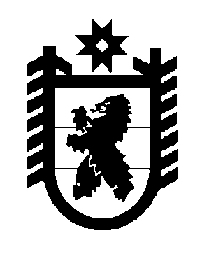 Российская Федерация Республика Карелия    ПРАВИТЕЛЬСТВО РЕСПУБЛИКИ КАРЕЛИЯРАСПОРЯЖЕНИЕот  25 апреля 2018 года № 311р-Пг. Петрозаводск Внести в приложения 1, 2 к распоряжению Правительства Республики Карелия от 6 октября 2017 года № 541р-П, с изменениями, внесенными распоряжениями Правительства Республики Карелия от 25 октября 2017 года № 585р-П, от 5 декабря 2017 года № 677р-П, от 12 февраля 2018 года                   № 108р-П, изменения, изложив их в следующей редакции:«Приложение 1 к распоряжениюПравительства Республики Карелияот 6 октября 2017 года № 541р-ПРаспределениебюджетных ассигнований на финансовое обеспечение расходных обязательств Республики Карелия, софинансирование которых осуществляется из федерального бюджета в рамках федеральных проектов 
и программ, проектов, предусматривающих использование средств некоммерческих организаций (в том числе международных и межрегиональных), на 2018 годПриложение 2к распоряжению Правительства Республики Карелияот 6 октября 2017 года № 541р-ПРаспределениебюджетных ассигнований на финансовое обеспечение расходных обязательств Республики Карелия, софинансирование которых осуществляется из федерального бюджета в рамках федеральных проектов 
и программ, проектов, предусматривающих использование средств некоммерческих организаций (в том числе международных и межрегиональных), на 2019 год
           Глава Республики Карелия                                                              А.О. Парфенчиков№ раздела или пунктаГлавный распорядитель средств бюджета Республики Карелия, проект, программаСумма(тыс. рублей)1231.Министерство здравоохранения Республики Карелия58 958,3001.1.Государственная программа Российской Федерации «Развитие здравоохранения»58 808,3001231.1.1.Реализация отдельных мероприятий государственной программы Российской Федерации «Развитие здравоохранения»30 708,3001.1.1.1.Финансовое обеспечение закупок диагностических средств для выявления и мониторинга лечения лиц, инфицированных вирусами иммунодефицита человека, в том числе в сочетании с вирусами гепатитов В и (или) С8 318,9001.1.1.2.Финансовое обеспечение закупок диагностических средств для выявления, определения чувствительности микобактерии туберкулеза и мониторинга лечения лиц, больных туберкулезом с множественной лекарственной устойчивостью возбудителя, в соответствии с перечнем, утвержденным Министерством здравоохранения Российской Федерации, а также медицинских изделий в соответствии со стандартом оснащения, предусмотренным порядком оказания медицинской помощи больным туберкулезом9 488,6001.1.1.3.Финансовое обеспечение реализации мероприятий по профилактике ВИЧ-инфекции и гепатитов B и C, 
в том числе с привлечением к реализации указанных мероприятий социально ориентированных некоммерческих организаций110,0001.1.1.4.Финансовое обеспечение расходов на организационные мероприятия, связанные с обеспечением лиц лекарственными препаратами, предназначенными для лечения больных злокачественными новообразованиями лимфоидной, кроветворной и родственных им тканей, гемофилией, муковисцидозом, гипофизарным нанизмом, болезнью Гоше, рассеянным склерозом, а также после трансплантации органов и (или) тканей, включающие в себя хранение лекарственных препаратов, доставку лекарственных препаратов до аптечных организаций, создание и сопровождение электронных баз данных учета и движения лекарственных препаратов в пределах субъектов Российской Федерации188,0001.1.1.5.Финансовое обеспечение единовременных компенсационных выплат медицинским работникам (врачам, фельдшерам) в возрасте до 50 лет, прибывшим (переехавшим) на работу в сельские населенные пункты, либо рабочие поселки, либо 12 602,800123поселки городского типа, либо города с населением до 50 тыс. человек1.1.2.Оказание гражданам Российской Федерации высокотехнологичной медицинской помощи, не включенной в базовую программу обязательного медицинского страхования28 100,0001.2.Государственная программа Российской Федерации «Доступная среда» на 2011 – 2020 годы150,0001.2.1.Мероприятия в сфере обеспечения доступности приоритетных объектов и услуг в приоритетных сферах жизнедеятельности инвалидов и других маломобильных групп населения150,0002.Министерство культуры Республики Карелия8 031,9802.1.Государственная программа Российской Федерации «Развитие культуры и туризма» на 2013 – 2020 годы7 373,3802.2.Государственная программа Российской Федерации «Доступная среда» на 2011 – 2020 годы658,6002.2.1.Мероприятия в сфере обеспечения доступности приоритетных объектов и услуг в приоритетных сферах жизнедеятельности инвалидов и других маломобильных групп населения658,6003.Министерство экономического развития и промышленности Республики Карелия3 815,0003.1.Государственная программа Российской Федерации «Экономическое развитие и инновационная экономика»3 800,0003.1.1.Государственная поддержка малого и среднего предпринимательства, включая крестьянские (фермерские) хозяйства, а также реализация мероприятий по поддержке молодежного предпринимательства3 800,0003.2.Государственная программа Российской Федерации «Доступная среда» на 2011 – 2020 годы15,0003.2.1.Мероприятия в сфере обеспечения доступности приоритетных объектов и услуг в приоритетных сферах жизнедеятельности инвалидов и других маломобильных групп населения15,0004.Министерство строительства, жилищно-коммунального хозяйства и энергетики Республики Карелия212 988,6401234.1.Государственная программа Российской Федерации «Обеспечение доступным и комфортным жильем и жилищно-коммунальными услугами граждан Российской Федерации»14 239,1004.1.1.Мероприятия по формированию современной комфортной городской среды8 353,8004.1.2.Содействие обустройству мест массового отдыха населения (городских парков)215,3004.1.3.Предоставление социальных выплат молодым семьям на приобретение (строительство) жилья 5 670,0004.2.Мероприятия по переселению граждан из аварийного жилищного фонда (Федеральный закон от 21 июля 2007 года № 185-ФЗ «О Фонде содействия реформированию жилищно-коммунального хозяйства»)135 949,5404.3.Федеральная целевая программа «Развитие Республики Карелия на период до 2020 года»45 100,0004.3.1.Строительство здания для размещения пожарной техники с подсобными помещениями в пгт Лоухи 700,0004.3.2.Реконструкция здания под размещение пожарного депо ГКУ «Отряд противопожарной службы 
по Беломорскому району», г. Беломорск, 
ул. Пионерская, д. 2б700,0004.3.3.Строительство объектов на территории гражданского сектора аэропорта «Петрозаводск» (Бесовец) 41 800,0004.3.4.Реконструкция причальной стенки в 
пос. Новостеклянное Шальского сельского поселения, Пудожский муниципальный район 1 900,0004.4.Государственная программа Российской Федерации «Развитие культуры и туризма» на 2013 – 2020 годы17 700,0004.4.1.Строительство газопровода распределительного (уличная сеть) в микрорайоне «Университетский городок»4 097,2004.4.2.Дноуглубительные работы для организации водного подхода судов маломерного флота к гостиничному комплексу «Ладожская усадьба» в заливе Ниэмелянсалми Ладожского озера480,3674.4.3.Комплекс причальных и волнозащитных сооружений на Онежском озере в Деревянской бухте13 122,4335.Министерство образования Республики Карелия2 312,6901235.1.Государственная программа Российской Федерации «Развитие образования»1 561,7005.1.1.Создание в общеобразовательных организациях, расположенных в сельской местности, условий для занятия физической культурой и спортом1 495,0005.1.2.Повышение качества образования в школах с низкими результатами обучения и в школах, функционирующих в неблагоприятных социальных условиях, путем реализации региональных проектов и распространения их результатов 66,7005.2.Государственная программа Российской Федерации «Доступная среда» на 2011 – 2020 годы750,9905.2.1.Создание базовой профессиональной образо-вательной организации, обеспечивающей поддержку региональной системы инклюзивного профес-сионального образования инвалидов580,5905.2.2.Мероприятия по созданию в дошкольных образовательных, общеобразовательных органи-зациях, организациях дополнительного образования детей (в том числе в организациях, осуществляющих образовательную деятельность по адаптированным основным общеобразовательным программам) условий для получения детьми-инвалидами качественного образования170,4006.Министерство по делам молодежи, физической культуре и спорту Республики Карелия1 799,2006.1.Государственная программа Российской Федерации «Развитие физической культуры и спорта» (федеральная целевая программа «Развитие физической культуры и спорта в Российской Федерации на 2016 – 2020 годы»)1 255,7006.1.1.Закупка комплектов искусственных покрытий для футбольных полей для спортивных детско-юношеских школ 648,7006.1.2.Закупка спортивного оборудования для специализированных детско-юношеских спортивных школ олимпийского резерва и училищ олимпийского резерва607,0006.2.Государственная программа Российской Федерации «Экономическое развитие и инновационная экономика»201,0001236.2.1.Государственная поддержка малого и среднего предпринимательства, включая крестьянские (фермерские) хозяйства, а также реализация мероприятий по поддержке молодежного предпринимательства201,0006.3.Государственная программа Российской Федерации «Доступная среда» на 2011 – 2020 годы342,5006.3.1.Мероприятия в сфере обеспечения доступности приоритетных объектов и услуг в приоритетных сферах жизнедеятельности инвалидов и других маломобильных групп населения342,5007.Министерство по дорожному хозяйству, транспорту и связи Республики Карелия 81,7007.1.Государственная программа Российской Федерации «Доступная среда» на 2011 – 2020 годы 81,7007.1.1.Мероприятия в сфере обеспечения доступности приоритетных объектов и услуг в приоритетных сферах жизнедеятельности инвалидов и других маломобильных групп населения81,700ИТОГО287 987,5108.Нераспределенный резерв12 012,490№ раздела или пунктаГлавный распорядитель средств бюджета Республики Карелия, проект, программаСумма (тыс. рублей)1.Министерство культуры Республики Карелия775,531.1.Государственная программа Российской Федерации «Развитие культуры и туризма» на 2013 – 2020 годы775,53ИТОГО775,532.Нераспределенный резерв89 224,47».